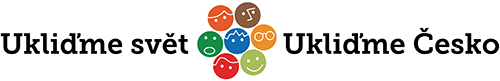 UklízíNázev akceČasOrganizátorKontaktní osobaMísto setkání k úklidu6. 4. 2019Ukliďme si na Cibulkách, Vidouli10:0015:00Spolek Hájovna, z.s.Dagmar Šormováhttps://www.uklidmecesko.cz/event/20224hájovna6. 4. 2019Ukliďme Česko, ukliďme společně Malvazinky9:0012:00Přátelé Malvazinek, z.s.Martina Binarováhttps://www.uklidmecesko.cz/event/20352v ulici Na Pláni u tříděného odpadu6. 4. 2019Ukliďme Dívčí hrady10:0014:00Spolek Dívčí hrady dohromady z.s.Barbora Jozífková https://www.uklidmecesko.cz/event/20627Na plácku u MŠ Kroupova6. 4. 2019Ukliďme park Kavalírka9:00Helena DivišováHelena Divišováhttps://www.uklidmecesko.cz/event/20959Park Klamovka6. 4. 2019Ukliďme pod Dívčími hrady9:0015:00Ekocentrum Podhoubí a ekoškolka Rozárka, mateřská škola, z.ú.Jana Knappováhttps://www.uklidmecesko.cz/event/20553Ekoškolka Rozárka, Nový Zlíchov 166. 4. 2019Ukliďme svět nebo alespoň kousek Barrandova9:0014:00Dětský oddíl Sportík (pod ZO ČSOP Strom)Lenka Neubauerováhttps://www.uklidmecesko.cz/event/20221Na zastávce Poliklinika Barrandov6. 4. 2019Ukliďme si Pernikářku a její přilehlé okolí9:3012:00Hana MenclíkováHana Menclíkováhttps://www.uklidmecesko.cz/event/21271Na slepém konci ulice U Pernikářky6. 4. 2019Ukliďme si Barrandov9:0016:00Spolek na ochranu BarrandovaJakub Štěpán https://www.uklidmecesko.cz/event/21670Ulice Na Habrové u dětského hřiště6. 4. 2019Ukliďme si u Šalamounky10:0013:00Iva PodlipnáIva Podlipnáhttps://www.uklidmecesko.cz/event/21698Ulice U Šalamounky, kousek od domu č.p. 166. 4. 2019Buďánka bez střepů :) a plastů9:0012:00Buďánka z. ú. Veronika Palečkováhttps://www.uklidmecesko.cz/event/21758Před Koloniálem na Buďánkách6. 4. 2019Ukliďme Skalku9:0012:00Junák – český skaut, středisko Mawadani Praha 5, z.s.Michaela Fojtováhttps://www.uklidmecesko.cz/event/212656. 4. 2019Ukliďme svět, ukliďme Malvazinky13:00Za zelené malvazinky, z.s.Běla Vidmarováhttps://www.uklidmecesko.cz/event/19870na zeleném plácku před Smíchovským hřbitovem, při křížení ulic Na pláni, K vodojemu, U Smíchovského hřbitova, Pravoúhlá a Štorkánova6. 4. 2019Úklid v okolí ZŠ Pod Žvahovem9:0014:00Josef CuhraJosef Cuhrahttps://www.uklidmecesko.cz/event/21810před ZŠ Pod Žvahovem6. 4. 2019Ukliďme Prokopák9:0018:00 ProkopovoJan Kremerhttps://www.uklidmecesko.cz/event/21842Plácek proti Hudrálkově chýši jedové6. 4. 2019Ukliďme si Prokopské údolí9:00Liana LátkováLiana Látkováhttps://www.uklidmecesko.cz/event/217606. 4. 2019Ukliďme si na sídlišti9:0012:00Sousedský spolek Homolka-MotolKateřina Jiřičkováhttps://www.uklidmecesko.cz/event/20988u hřiště "hrad" Kudrnova6. 4. 2019Úklid náplavky Šemíkova břehu10:0013:00Úklid náplavky Šemíkova břehuZa lepší Smíchov, z.s.https://www.uklidmecesko.cz/event/21565před železničním mostem u cesty k náplavce6. 4. 2019Úklid Prokopského údolí11:0018:00Společnost pro ochranu Prokopského a Dalejského údolíJosef Matoušekhttps://www.uklidmecesko.cz/event/21459před  Informačním centrem K Dalejím 748/6, Praha 56. 4. 2019Ukliďme si Jinonice9:0012:00Jinonice z.s.Zuzana Kalivodováhttps://www.uklidmecesko.cz/event/21011Dětské hřiště u ve Stodůlecké ulici
(u Dolního rybníka)6. 4. 2019Čistý prostor mezi železničními mosty10:0013:00Lenka BarišováLenka BarišováAdéla Petříčkováhttps://www.uklidmecesko.cz/event/22463Modrá brána a příjezdová cestaTýden po 6. 4. 2019Ukliďme náš park Sacre CoeurZákladní škola GrafickáMarta Rieglováhttps://www.uklidmecesko.cz/event/21843ZŠ Grafická7. 4. 2019Ukliďme Poštovku13:3017:00Rodinné centrum Kamarád ChameleonPetra Kasalickáhttps://www.uklidmecesko.cz/event/21218Zahrada Kulturního centra Poštovka, Zahradníčkova 2, Praha 57. 4. 2019Ukliďme si naše okolí10:0013:00Tereza FislováTereza Fislováhttps://www.uklidmecesko.cz/event/21969pod schody v ul. na Farkáně IV9. 4. 2019ZŠ Parentes uklízí své okolí13:0015:00Základní škola a mateřská škola Parentes PrahaVeronika Rybníčkováhttps://www.uklidmecesko.cz/event/20960Radlická 138, Praha 5ZŠ Parentes10. 4. 2019Ukliďme Česko-Ukliďme Farkáň16:0018:00Ekologická a humanitární služba občanů na Farkáně, z.s.Hana Krčilováhttps://www.uklidmecesko.cz/event/21789náměstí Na Farkáně u lípy před budovou bývalé samoobsluhy12. 4. 2019International SOS9:0014:00Pěšina Renoirova(p. Matoušek )Michaela Durdisováhttps://www.uklidmecesko.cz/event/20621Renoirova